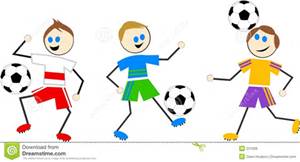 Bréf þetta er sent til að vekja athygli á því að Knattspyrnufélagið Ægir heldur úti umfangsmiklu starfi í þágu yngri flokka fyrir börn á aldrinum 4-16 ára (8.-3. fl.) Starfsemin er rekin á ársgrundvelli með stuttum fríum í lok sumars og í kringum jólaleyfi krakkanna og snýst að stærstum hluta um reglubundnar æfingar undir leiðsögn menntaðra þjálfara, þátttöku í mótum á vegum KSÍ og einstakra félaga, fótboltaskóla á sumrin og rekstri smíðavallar auk fræðslu og félagslífs.
Núna í byrjun janúar er að hefja störf hjá félaginu nýr yfirþjálfari yngri flokka, Elfar Bragason en hann býr yfir mikilli reynslu og menntun á þessu sviði. Auk hans verða þjálfararnir Rúnar Birgisson og Axel Sæmundsson. Barna- og unglingaráð leggur áherslu á að sem flestir fái tækifæri til að kynnast og æfa fótbóta og njóti við það leiðsagnar góðra og vel menntaðra þjálfara.
Með bréfi þessu viljum við einnig vekja athygli á að núna um áramótin byrjaði sveitarfélagið að veita frístundastyrki fyrir börn og unglinga á aldrinum 6-18 ára. Upphæð styrksins er 15 þús. kr. á ári. Nánari upplýsingar um styrkina er hægt að fá á bæjarskrifstofunni eða heimasíðu sveitarfélagsins http://www.olfus.is/thjonusta/frettir/nr/2502
Barna- og unglingaráð hefur ákveðið samhliða þessu að fella niður æfingagjöld þessa önnina hjá yngstu iðkendunum, þ.e. í 8.fl. en þar eru krakkar á aldrinum 4, 5 og 6 ára, sem æfa einu sinni í viku.
Undanfarið hafa iðkendur yngri flokka verið í jólaleyfi en æfingar hefjast að nýju mánudaginn 9. janúar. Sama æfingatafla er í gildi og var á haustönninni en með vorinu má gera ráð fyrir að æfingar færist meira út þegar veður leyfir.
Barna- og unglingaráð hvetur alla krakka til að mæta á fótboltaæfingu en framundan er spennandi og skemmtilegt fótboltaár, þátttaka í fjölmörgum mótum víðs vegar um landið, nýtt fótboltamót í stelpuflokki haldið í Þorlákshöfn og fótboltanámskeið með landsliðsfólki haldin sem innifalin verða í æfingagjöldum.Komitet Młodzieżowy Ægirs pragnie zwrócić państwa uwagę na rozległą działalność Klubu Futbolowego Ægir, którą prowadzi dla dzieci (w wieku od 4 do 16 lat)Odbywa się ona corocznie z krótką przerwą jesienną i w okresie Świąt Bożego Narodzenia Zawiera regularne ćwiczenia prowadzone przez wykształconych trenerów -,udziały w turniejach - ,letnią szkółkę piłki nożnej oraz wiele innych zajęć dydaktyczno rozwojowych połączonych z zabawą np. takich  jak budowanie chatek latem.W styczniu tego roku zatrudniliśmy nowego trenera. Nazywa się Elfar Bragason. Ma on duże doświadczenie i wykształcenie w zakresie piłki nożnej. Obok Elfara mamy także dwóch pozostałych trenerów: Rúnar Birgisson oraz Axel Sæmundsson.Komitet Młodzieżowy pragnie umożliwić jak największej ilości osób poznanie i trenowanie piłki nożnej pod okiem świetnych, dobrze wyszkolonych trenerów.Chcemy także poinformować, że od 1 stycznia 2017 roku Rada Miejska zaczęła zapewniać dotacje sportowe dla dzieci i młodzieży w wieku od 6 do 18 lat.W kwocie 15,000 kr.na osobę, rocznie .Więcej informacji dotyczących dotacji można znaleźć na stronie http://www.olfus.is/thjonusta/frettir/nr/2502.W tym semestrze Komitet Młodzieżowy postanowił wstrzymać pobieranie opłat za treningi dla najmłodszych uczestników, dzieci w wieku ( 8.fl ) tj.4,5 i 6 lat.Ostatnio dzieci miały przerwę świąteczną i treningi zaczną się od następnego poniedziałku tzn. 09.01.2017. Harmonogram na ten semestr pozostaje bez zmian, od wiosny treningi będą odbywać się na dworze, jeśli warunki pogodowe będą odpowiednie.Komitet Młodzieżowy pragnie zachęcić wszystkie dzieci do trenowania piłki nożnej, ponieważ będzie przy tym dużo zabawy, a przed nami jest bardzo ekscytujący rok. Będziemy uczestniczyć w turniejach na terenie całego kraju, powstał także nowy turniej dla dziewcząt, który odbędzie się w Þorlákshöfn. Będziemy także odbywać kursy piłki nożnej z piłkarzami z Islandzkiej kadry narodowej. Kursy będą uwzględnione w opłacie za treningi.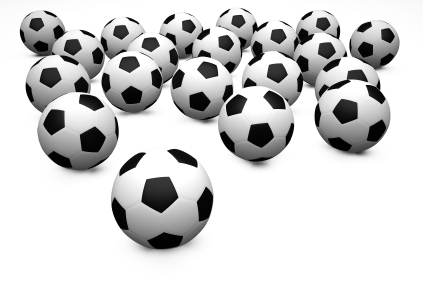 Ægir youth committee would like to draw peoples attention to the extensive work FC Ægir is running for kids (age 4-16). The operation is carried out on an annual basis with short breaks in the fall and around holidays. It contains regular exercises guided by educated coaches, tournament participation, football school during summers and guidance for the kids when building their huts during the summer. 
This January we have hired a new head coach. His name is Elfar Bragason and has great experience and education in football. Alongside Elfar, we have Rúnar Birgisson and Axel Sæmundsson. 
The youth committee wants to focus on giving as many as possible the opportunity to get to know and practice football under the guidance of good and well educated coaches.
We also want to let people know that from 1st of january 2017 the Town council started providing recreation grants for kids and teenagers, age 6-18 years old. The amount is 15.000 kr per person, each year. More informations regarding the grant can be found at http://www.olfus.is/thjonusta/frettir/nr/2502
This semester, the youth committee has also decided to stop charging practice fees for the youngest participants, i.e. 8.fl kids aged 4,5 and 6 years old. 
Lately the kids have been on a christmas vacation and the practices will begin again next Monday, 9th of January. The same timetable is this semester but when we get closer to spring, the practices will move outside if the weather is good.
The Youth Committee wants to encourage all kids to practice football, as we are going to have a lot of fun and ahead is a very exciting football year. We will be participating in tournaments all over the country, new tournament for girls will be held in Þorlákshöfn and we are going to have football courses with footballers from our national team. The courses will be included in the practice fees.Frá barna-og unglingaráði Ægis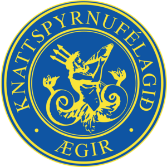 MánudagurÞriðjudagurMiðvikudagurFimmtudagurFöstudagur8.flokkur
2011-201215:00 Salur7.flokkur2009-201014:00Salur14:00Gervigras14:00Salur6.flokkur2007-200815:00Gervigras15:00Salur15:45Salur5.flokkur2005-200616:45Salur17:30Gervigras16:00Salur3-4.flokkur2001-200418:00Gervigras16:16:45Salur17:00Salur